ΣΥΛΛΟΓΟΣ ΕΚΠΑΙΔΕΥΤΙΚΩΝ Π. Ε.                    Μαρούσι  21 – 8 – 2020                                                                                                                   ΑΜΑΡΟΥΣΙΟΥ                                                   Αρ. Πρ.: 213   Ταχ. Δ/νση: Μαραθωνοδρόμου 54                                             Τ. Κ. 15124 Μαρούσι                                                            Τηλ.: 2108020788 Fax:2108020788                                                       Πληροφ.: Φ. Καββαδία 6932628101                                                                                    Email:syll2grafeio@gmail.com                                           Δικτυακός τόπος: http//: www.syllogosekpaideutikonpeamarousiou.grΠρος: ΤΑ ΜΕΛΗ ΤΟΥ ΣΥΛΛΟΓΟΥ ΜΑΣ Κοινοποίηση:  ΥΠΑΙΘ, Δ. Ο. Ε.,Συλλόγους Εκπ/κών Π. Ε. της χώραςΟΛΟΙ/ΟΛΕΣ στο Υπουργείο Εσωτερικών τη Δευτέρα 24 Αυγούστου στις 10:30 π.μ. στο Υπουργείο Παιδείας την Τρίτη 25 Αυγούστου στις 11:00 π.μ. στην κινητοποίηση των Συλλόγων Εκπ/κών Π. Ε. Συναδέλφισσες, συνάδελφοι, Πάνω από 13 χιλιάδες εκπαιδευτικοί έχουν αποκλειστεί από την 1ΓΕ και από την 2ΓΕ, από τους προσωρινούς πίνακες αναπληρωτών, με βάση τον νόμο 4589/2019. Το ΥΠΑΙΘ θέλει να πραγματοποιήσει προσλήψεις αναπληρωτών από αυτούς τους προσωρινούς πίνακες, χωρίς να ολοκληρωθεί η διαδικασία των ενστάσεων. Αν συμβεί αυτό, αποκλείονται από τις δηλώσεις περιοχών και το δικαίωμα τους στην εργασία χιλιάδες συνάδελφοι και συναδέλφισσες. Άλλοι λόγω 3 ευρώ, άλλοι λόγω διαδικαστικών γραφειοκρατικών λαθών, άλλοι λόγω έλλειψης εξομοίωσης, ενώ ακόμα και να δικαιωθούν από τις ενστάσεις δεν είναι σίγουρο αν και πότε θα δουλέψουν. Εδώ και τώρα να δοθεί η δυνατότητα σε όλες και όλους να κάνουν αιτήσεις. Καμία και κανένας αποκλεισμένη/-ος, ούτε για παράβολα των 3 ευρώ, ούτε για διαδικαστικά γραφειοκρατικά λάθη. Δηλώνουμε κάθετα την αντίθεσή μας στον ν.4589/2019 και ζητάμε την κατάργησή του. Ζητάμε μαζικούς μόνιμους διορισμούς, μονιμοποίηση όλων των αναπληρωτριών/αναπληρωτών αποκλειστικά με το Πτυχίο και όλη την Προϋπηρεσία. Ζούμε σε όλο της το μεγαλείο την εφαρμογή, από τη Ν.Δ, του νόμου 4589/2019, με τις τεράστιες ανακατατάξεις στους πίνακες λόγω του προσοντολογίου, με την ουσιαστική κατάργηση της προϋπηρεσίας, με το αέναο κυνήγι των προσόντων. Καθημερινά αποδεικνύεται πως οι αναπληρώτριες/αναπληρωτές συνάδελφοί μας, που είναι πλέον ένα μεγάλο κομμάτι του κλάδου, αντιμετωπίζονται με άλλα μέτρα και σταθμά από την εκάστοτε κυβέρνηση, ως εργαζόμενοι δεύτερης κατηγορίας, χωρίς τα ίδια δικαιώματα με τους μόνιμους.Η παραπάνω κατάσταση αποδεικνύει ένα πράγμα: Εδώ και τώρα πρέπει να μπει τέρμα στο αίσχος της ελαστικής εργασίας και της αναπλήρωσης. Οι αναπληρωτές καλύπτουν στοιχειώδεις ανάγκες των σχολείων και έπρεπε ήδη να εργάζονται ως μόνιμοι εκπαιδευτικοί. Η επιλογή όλων των κυβερνήσεων, διαχρονικά, να διατηρούν χιλιάδες συναδέλφους στην ομηρεία της αναπλήρωσης είναι βολική για το κράτος μια και μπορεί να έχει χιλιάδες εργαζομένους λάστιχο, να  προσλαμβάνει όσους θέλει, όποτε θέλει, με όποιους όρους θέλει.  Τώρα είναι η ώρα οι αναπληρώτριες/αναπληρωτές και όλος ο κλάδος σαν μια γροθιά, μακριά από ομαδοποιήσεις, παραμερίζοντας την πολυδιάσπαση και τον κατακερματισμό, την ανθρωποφαγία που σκόπιμα καλλιεργούν οι κυβερνήσεις, να βγούμε δυναμικά στο προσκήνιο.Ενωμένοι και μέσα από τα σωματεία μας μπορούμε να καταφέρουμε πολλά!! Είναι επίκαιρο όσο ποτέ το αίτημα για κατάργηση του ν.4589/2019 (προσοντολόγιο), μαζικούς – μόνιμους διορισμούς εκπαιδευτικών αποκλειστικά με βάση το πτυχίο και ολόκληρη την προϋπηρεσία – μονιμοποίηση όλων των αναπληρωτών που δούλεψαν τα τελευταία χρόνια στην εκπαίδευση, καθώς οι μόνιμες προσλήψεις στην ειδική αγωγή που ήρθαν ύστερα από αγώνες ετών, είναι σταγόνα στον ωκεανό μπροστά στα χιλιάδες κενά που υπάρχουν στα σχολεία σε Α΄ βάθμια και Β΄ βάθμια εκπ/ση. Απαιτούμε εδώ και τώρα από το Υπουργείο Παιδείας:Να καλύψει όλα τα κενά σε μία φάση από την αρχή της χρονιάς, για όλες τις δομές και τις ειδικότητες, ώστε και όλοι οι μαθητές να έχουν τους εκπαιδευτικούς τους από την αρχή, να μη χαθεί ούτε μια ώρα μαθήματος και να μην υπάρξουν αδικίες στις τοποθετήσεις των αναπληρωτών.Να υπάρξει γενναία αύξηση των πιστώσεων για αναπληρωτές, ώστε να καλυφθούν οι αυξημένες ανάγκες των σχολείων, εν μέσω πανδημίας, με χωρισμό των τμημάτων ώστε να έχουν μέγιστο αριθμό μαθητών τους 12 – 13 μαθητές στο τμήμα. Να ανοίξουν τα σχολεία με όλα τα απαραίτητη μέτρα προστασίας για την υγεία μαθητών και εκπαιδευτικών. Μέτρα στήριξης της διαβίωσης των αναπληρωτών (δωρεάν μετακίνηση, στέγαση, σίτιση κ.α.).Οι Διευθύνσεις Π.Ε. να δώσουν το σύνολο των κενών της κάθε περιοχής και να μην μπουν σε διαδικασία ιεράρχησής τους. Έτσι μόνο θα πιεστεί και η κυβέρνηση να καλύψει όλα τα κενά άμεσα. Η τοποθέτηση να γίνει με ευθύνη των ΠΥΣΠΕ/ΠΥΣΔΕ.Να υπάρξει ειδική μέριμνα για τους συναδέλφους που ανήκουν σε ειδικές κατηγορίες, όσον αφορά την τοποθέτησή τους στα σχολεία. Δε γίνεται π.χ. ένας συνάδελφος νεφροπαθής να πάει σε περιοχή μακριά από νοσοκομείο.Να λυθεί άμεσα, με πολιτική απόφαση, το ζήτημα του παράβολου και να ενταχθούν όλοι οι συνάδελφοι κανονικά στους πίνακες. Να μην απολυθεί ούτε ένας συνάδελφος.ΟΧΙ στους προσωρινούς πίνακες του προσοντολογίου! Να δοθεί τώρα δυνατότητα σε όλες και όλους να κάνουν αιτήσεις περιοχών. Να ανακληθεί τώρα η πρόσκληση υποψήφιων εκπαιδευτικών για υποβολή αίτησης-δήλωσης προτίμησης περιοχών για πρόσληψη ως αναπληρωτές από τους προσωρινούς πίνακες. Προχωράμε σε αγωνιστικά βήματα οργάνωσης και κλιμάκωσης της πάλης μας:Συγκέντρωση διαμαρτυρίας στο Υπουργείο Εσωτερικών για τα ζητήματα όλων των απορριφθέντων των πινάκων του ΑΣΕΠ και αίτημα τη μη χρήση των προσωρινών πινάκων του ν. 4589 τη Δευτέρα 24 Αυγούστου στις 10:30 π.μ.Συγκέντρωση διαμαρτυρίας για όλα τα παραπάνω ζητήματα διεκδίκησης ενόψει της νέας χρονιάς στο Υπουργείο Παιδείας την Τρίτη 25 Αυγούστου στις 11:00 π.μ. Συνεχίζουμε και τη φετινή χρονιά, μέσα από τα σωματεία μας, να αγωνιζόμαστε για το δικαίωμα στη μόρφωση όλων των μαθητών, για μαζικούς/μόνιμους διορισμούς εκπ/κών – μόνιμη και σταθερή δουλειά για όλους, για δουλειά με δικαιώματα & για ασφαλές άνοιγμα των σχολείων με τμήματα με αριθμό έως 15 μαθητές το πολύ και όλα τα αναγκαία μέτρα προστασίας (επαρκές προσωπικό καθαριότητας και δωρεάν μέσα προστασίας για όλες/όλους) !!Κατάργηση του ν.4589/19Κατάργηση του νόμου Κεραμέως 4692/20Καμία χρήση των προσωρινών πινάκων.Καμία – κανένας αποκλεισμένος λόγω παραβόλου, μη εξομοίωσης ή τυχαίων διαδικαστικών, γραφειοκρατικών λαθών.Να δοθεί ΤΩΡΑ δυνατότητα σε όλες/ους να κάνουν αίτηση-δήλωση περιοχών.Να καλυφθούν άμεσα και από την πρώτη φάση πρόσληψης των  αναπληρωτών ΟΛΑ τα κενά σε εκπαιδευτικό προσωπικό:  γενικής αγωγής ( δασκάλων, νηπιαγωγών και ειδικοτήτων, ΖΕΠ, τάξεων υποδοχής και κενά στις Δ.Υ.Ε.Π ) και ειδικής αγωγής (δασκάλων, νηπιαγωγών, ειδικοτήτων , παράλληλων στηρίξεων, Ε.Ε.Π. και Ε.Β.Π.)Καμία εφαρμογή της εξ αποστάσεως «εκπαίδευσης» σύγχρονης ή ασύγχρονης με ανοιχτά σχολεία.  Δια ζώσης διδασκαλία σε πραγματικό χρόνο με εκπαιδευτικούς και μαθητές παρόντες.Κατάργηση της τροπολογίας  για την παροχή εξ αποστάσεως «εκπαίδευσης» με ανοιχτά σχολεία.Η εργαλειοποίηση της πανδημίας με στόχο επιπλέον περικοπές, εγκλεισμό και καταστολή των κινημάτων ΔΕΝ θα περάσει. Η συσπείρωσή μας στα σωματεία και η συμμετοχή μας στις κινηματικές διαδικασιες είναι η απάντηση στις πολιτικές διάλυσης των μορφωτικών και εργασιακών δικαιωμάτων. 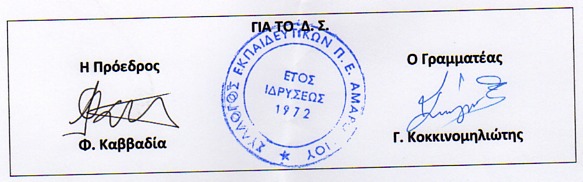 